PROJE ADIBağlama ve Gitar KursuAMACIÖksüz ve yetim olan çocuklarımızın yaz tatillerinde toplumla kaynaşması ve yalnızlık duygusunun giderilmesiBÜTÇESİ6.000 TLBAŞLANGIÇ-BİTİŞ TARİHİ07.06.2015 - 27.08.2015PROJE ÖZETİPROJE ÖZETİ34 öksüz ve yetim çocuğumuz bağlama ve gitarları vakfımızdan karşılanmak suretiyle Kocasinan Halk Eğitim Merkezinde açılan kurslara katılmıştır. Kurslar ücretsiz düzenlenmiştir. Bu kurslar ile çocuklarımızın yaz tatillerinin oldukça eğlenceli geçirmeleri de sağlanmış oldu.34 öksüz ve yetim çocuğumuz bağlama ve gitarları vakfımızdan karşılanmak suretiyle Kocasinan Halk Eğitim Merkezinde açılan kurslara katılmıştır. Kurslar ücretsiz düzenlenmiştir. Bu kurslar ile çocuklarımızın yaz tatillerinin oldukça eğlenceli geçirmeleri de sağlanmış oldu.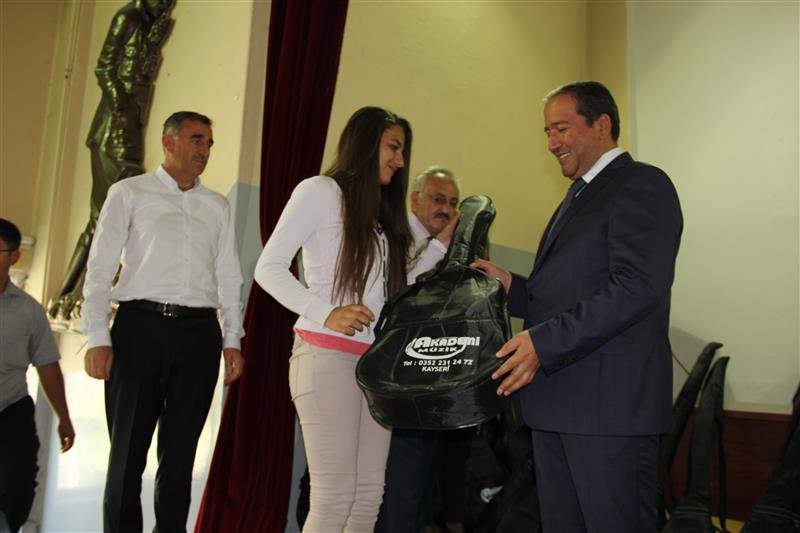 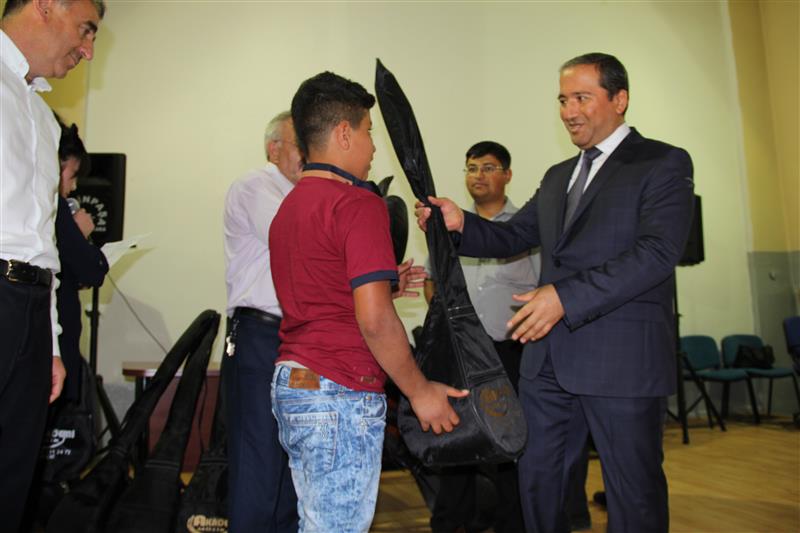 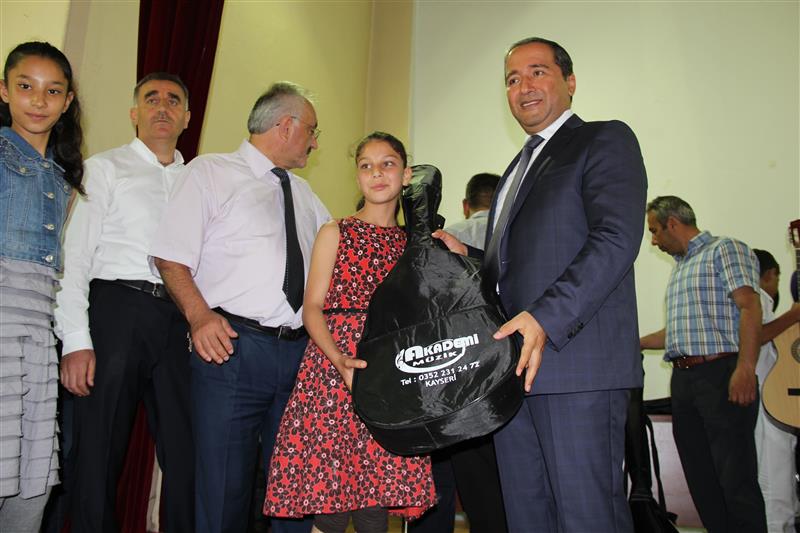 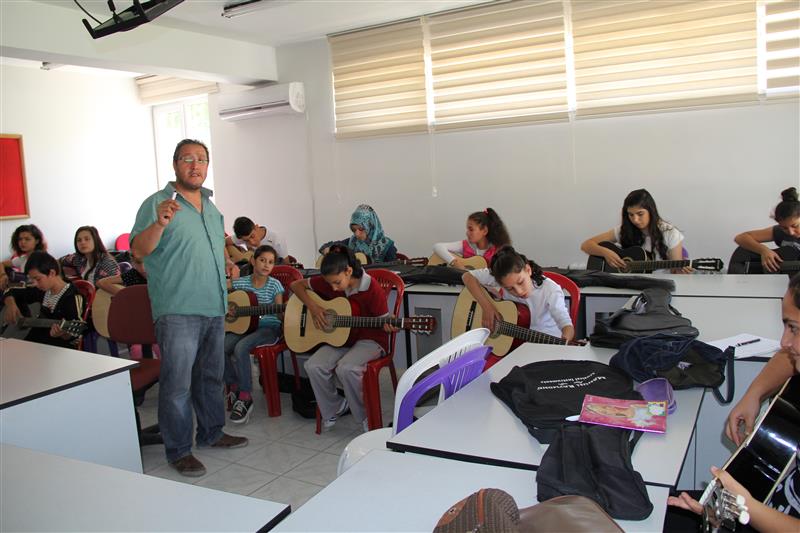 